ПРИКАЗЫВАЮ:Внести изменения в приказ управления финансов муниципального района «Печора» от 08.08.2016 № 84-п «Об утверждении порядка приостановления (сокращения) предоставления межбюджетных трансфертов из бюджета муниципального образования муниципального района «Печора» бюджетам муниципальных образований городских и сельских поселений в случае несоблюдения органами местного самоуправления поселения условий их предоставления»: В приложении 2 к приказу:В наименовании слова «между управлением финансов МР «Печора» и органами местного самоуправления муниципальных образований поселений» исключить.В пункте 1 графы «Выявленное нарушение» слова «между управлением финансов МР «Печора» и органами местного самоуправления муниципальных образований поселений» исключить.Пункт 9 исключить.В пункте 10 графы «Выявленное нарушение» слова «бюджета муниципального образования» исключить. 2. Приказ вступает в силу со дня подписания и подлежит размещению на официальном сайте управления финансов муниципального района «Печора».Начальник управления финансов МР «Печора»                                                                          И.А. Угловская«29» декабря 2018 г.г. Печора, Республика Коми                              № 203-п                              № 203-пО внесении изменений в приказ управления финансов муниципального района «Печора» от 08.08.2016 № 84-пО внесении изменений в приказ управления финансов муниципального района «Печора» от 08.08.2016 № 84-пО внесении изменений в приказ управления финансов муниципального района «Печора» от 08.08.2016 № 84-п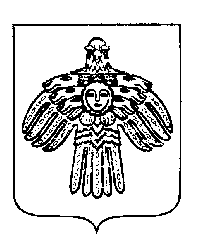 